ТРИГОНОМЕТРИЧЕСКИЕ УРАВНЕНИЯ И НЕРАВЕНСТВА(повторение)Решение простейших тригонометрических уравнений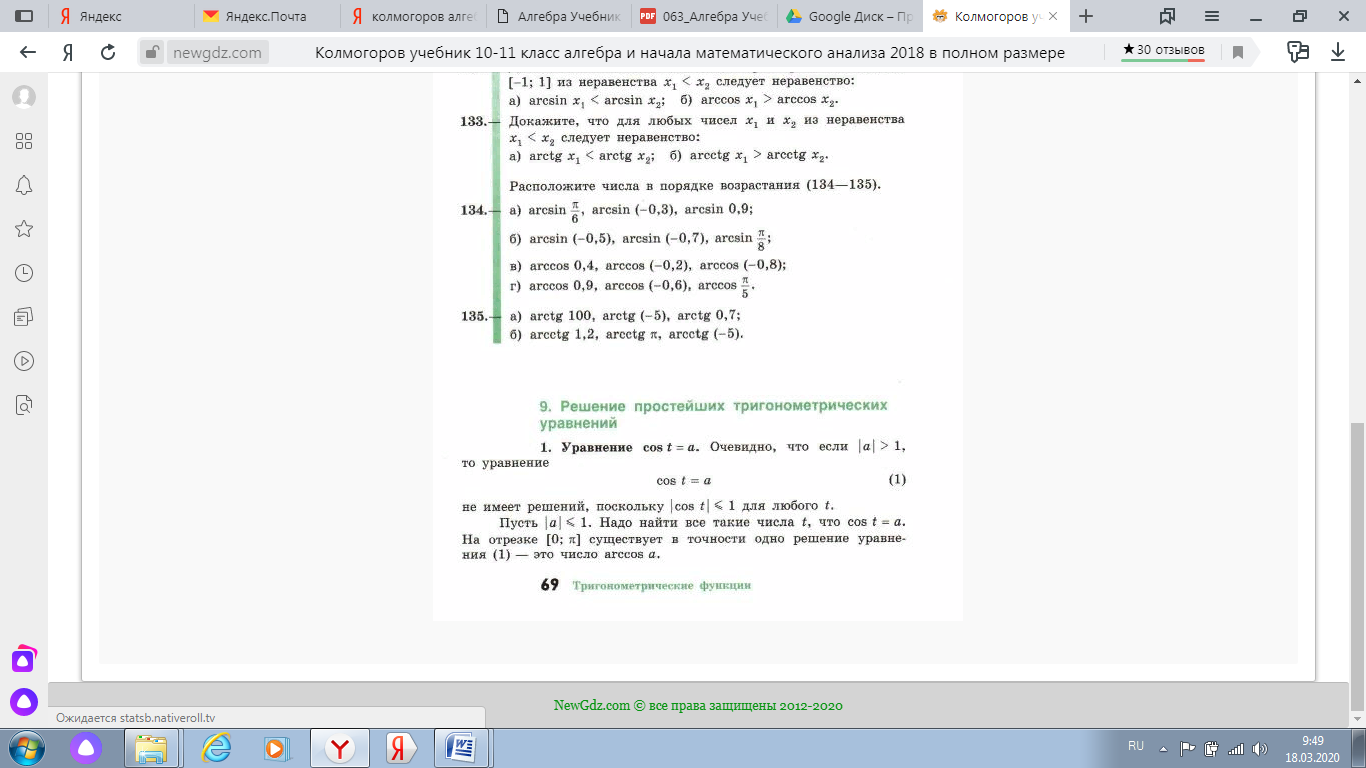 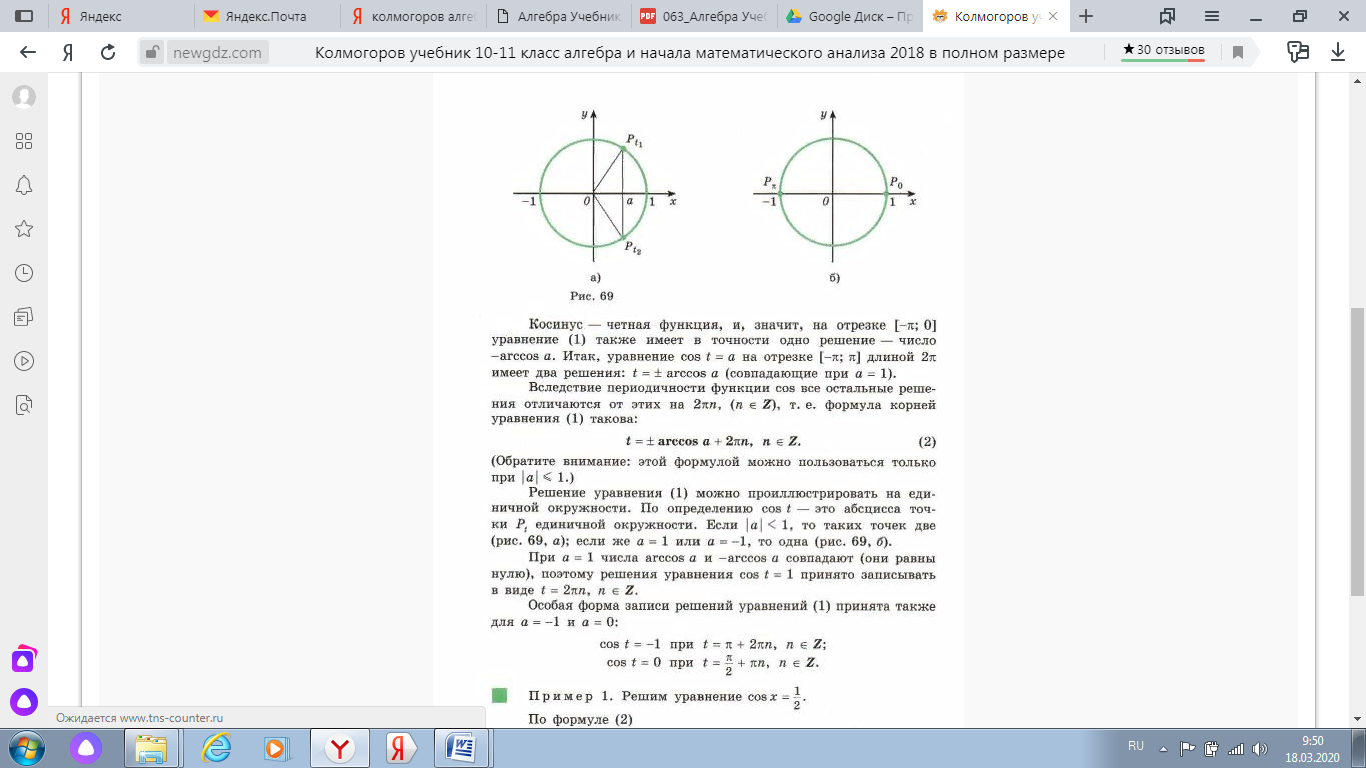 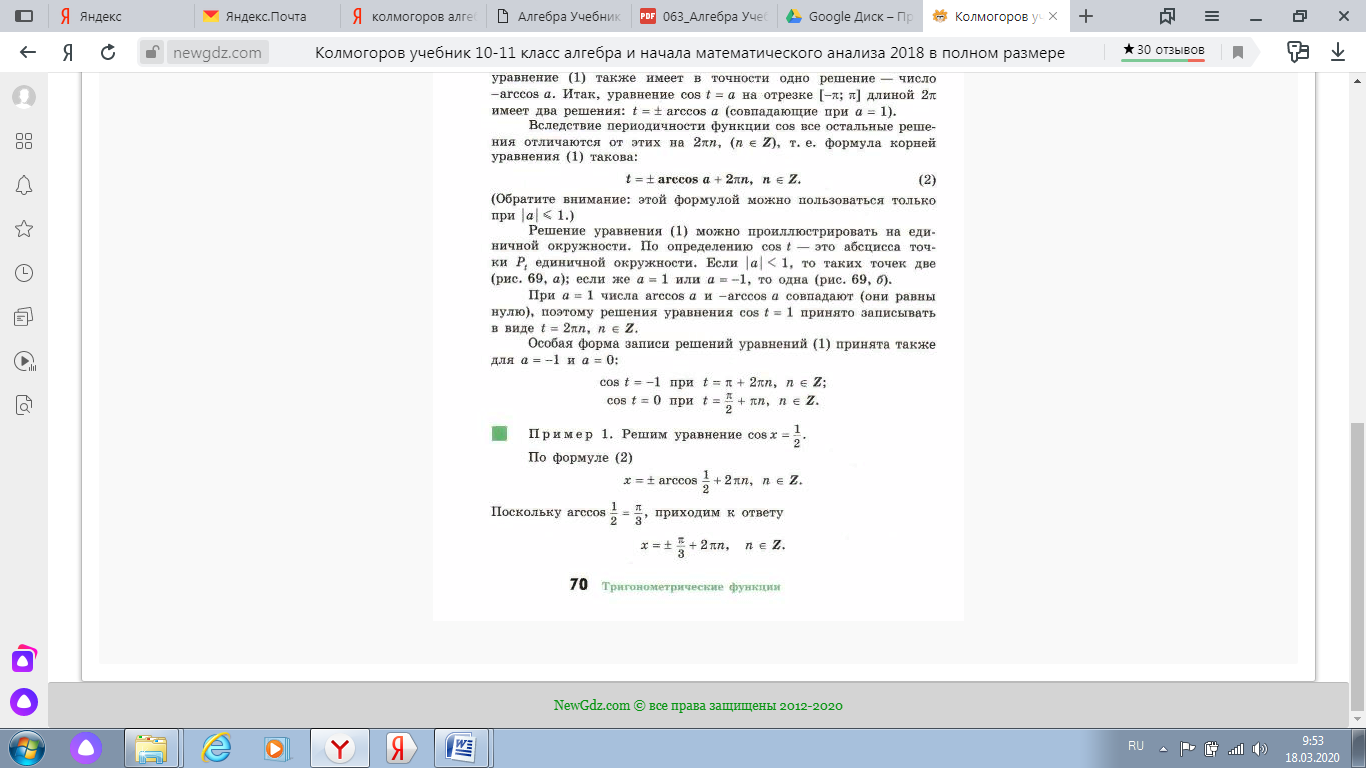 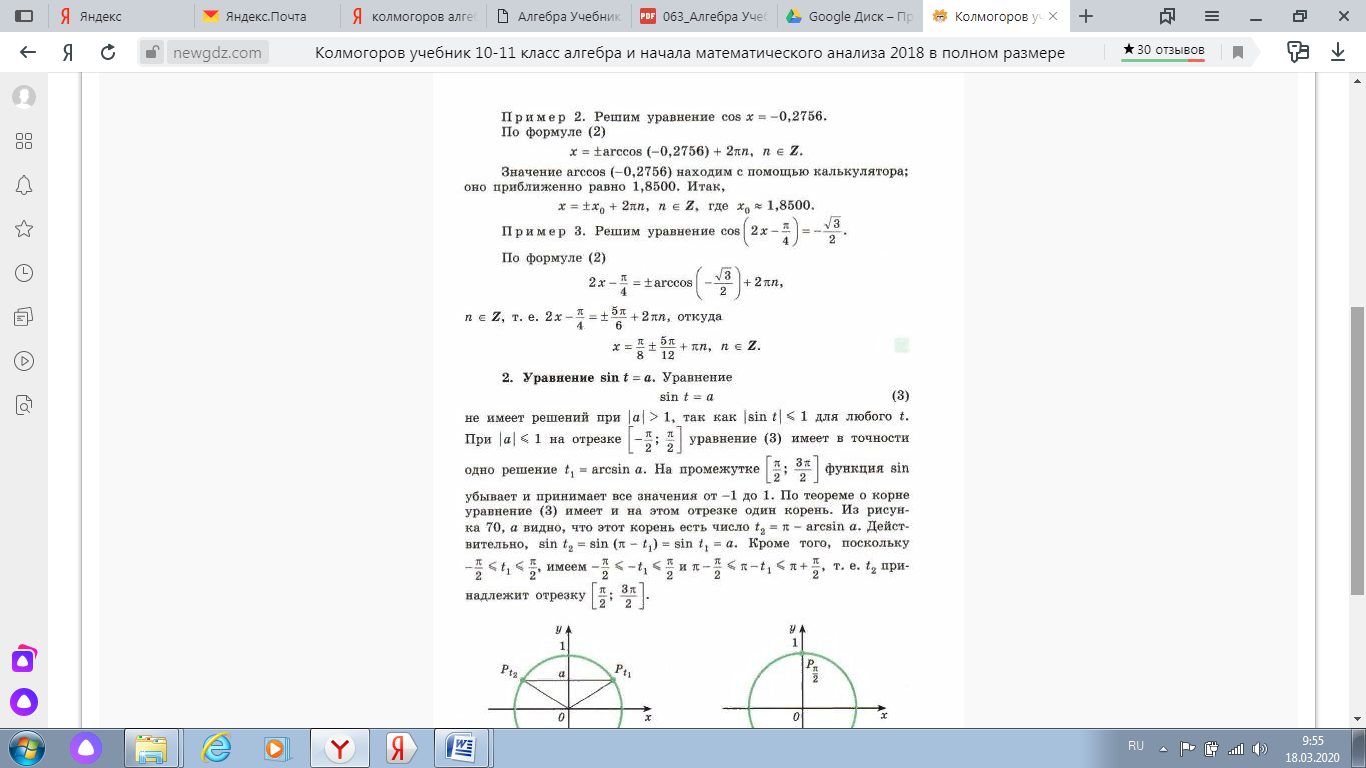 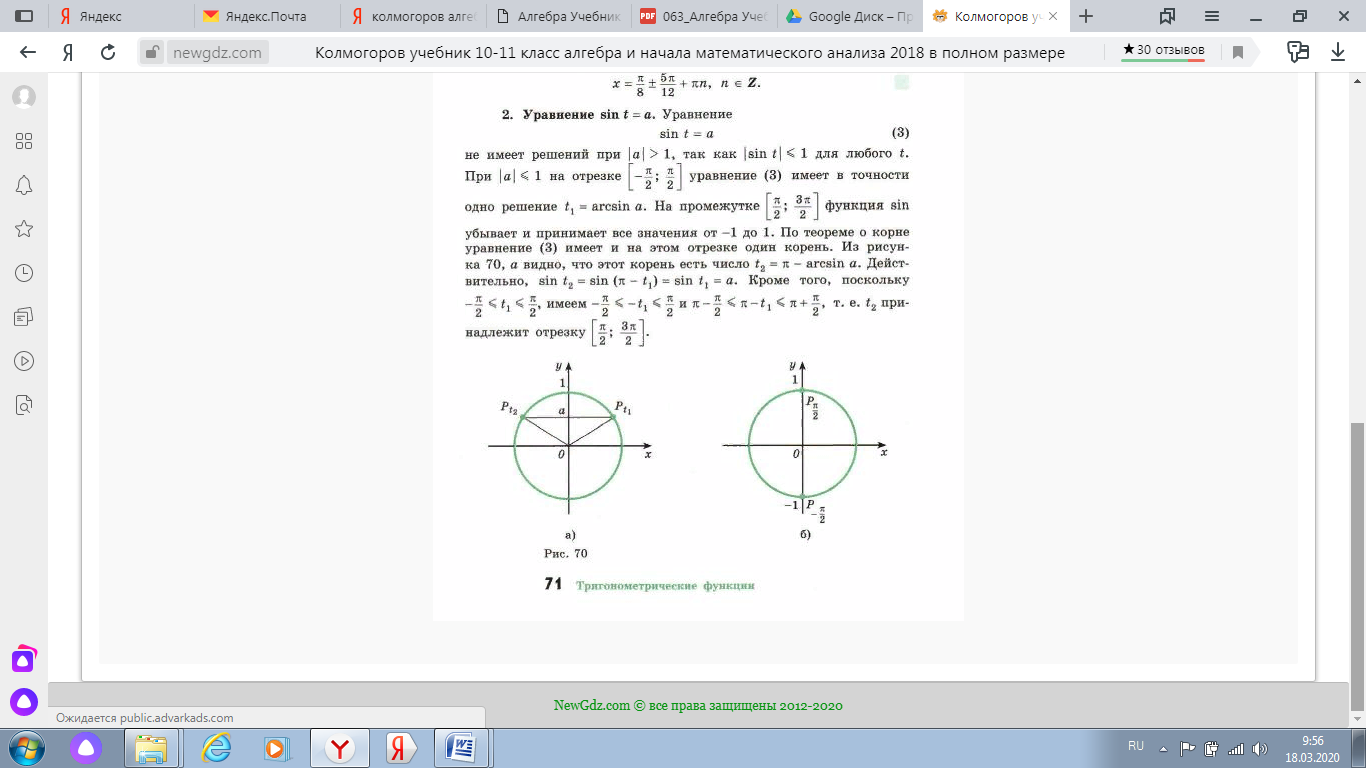 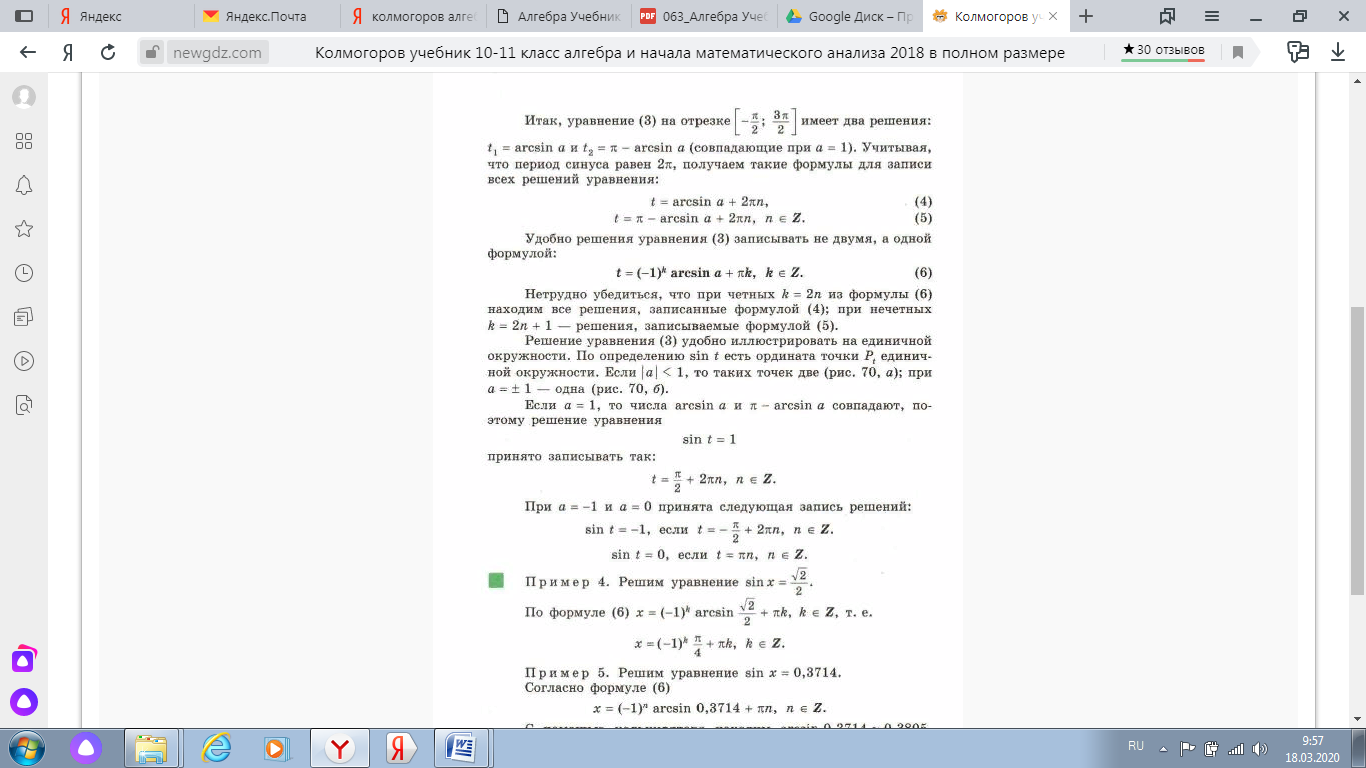 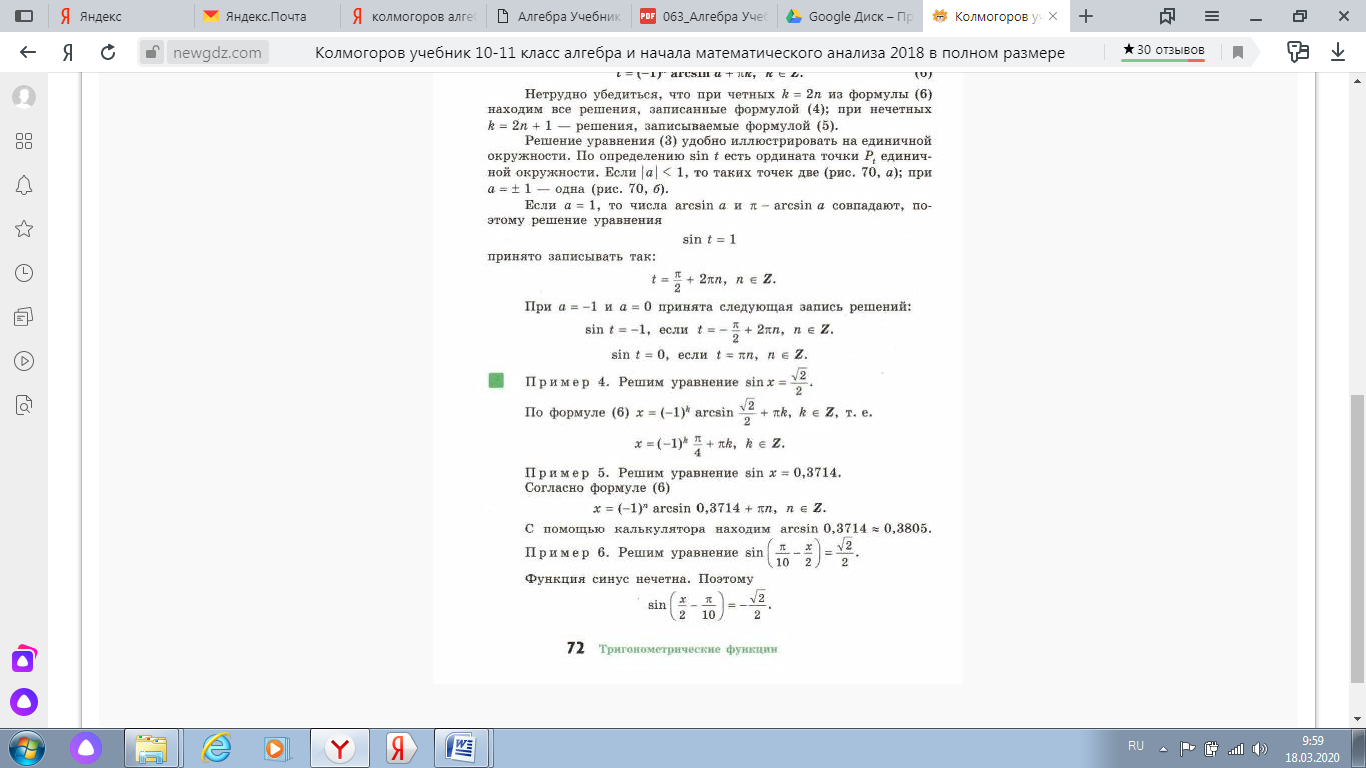 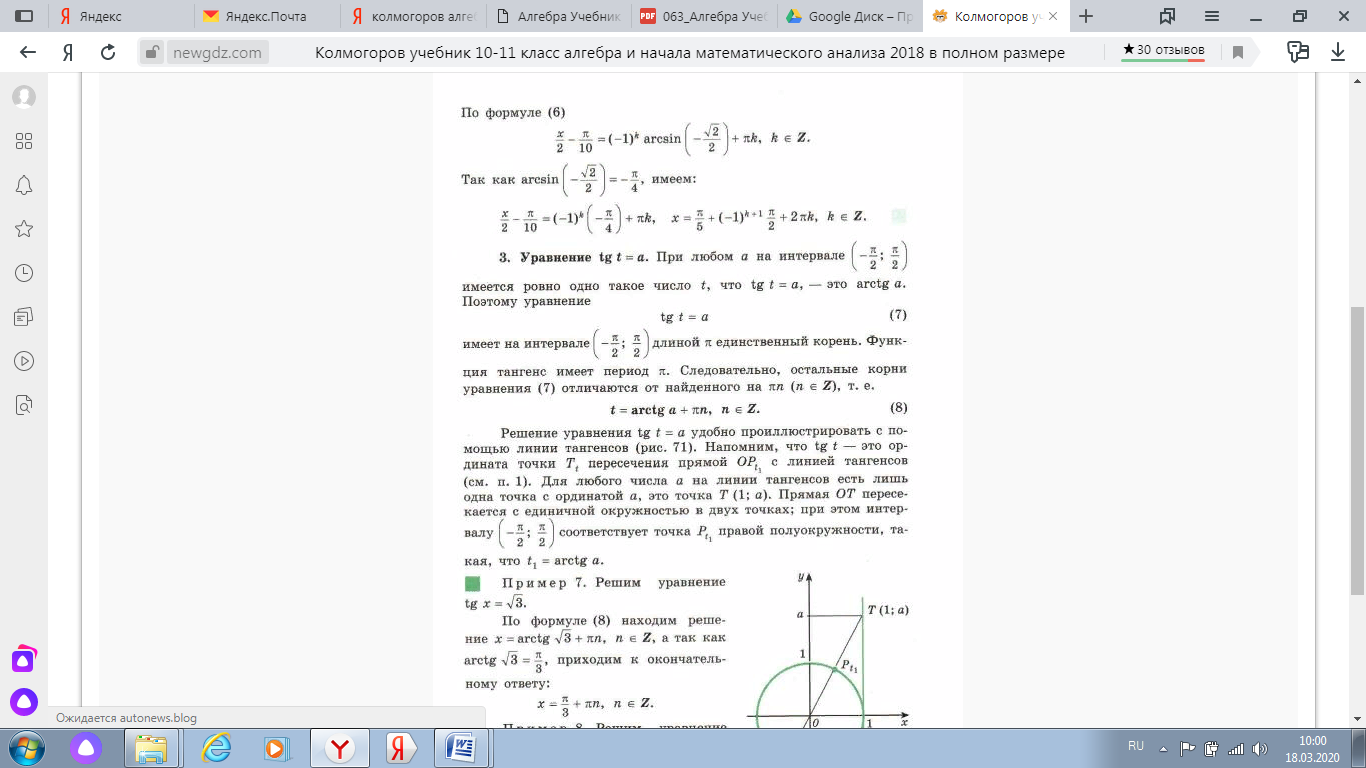 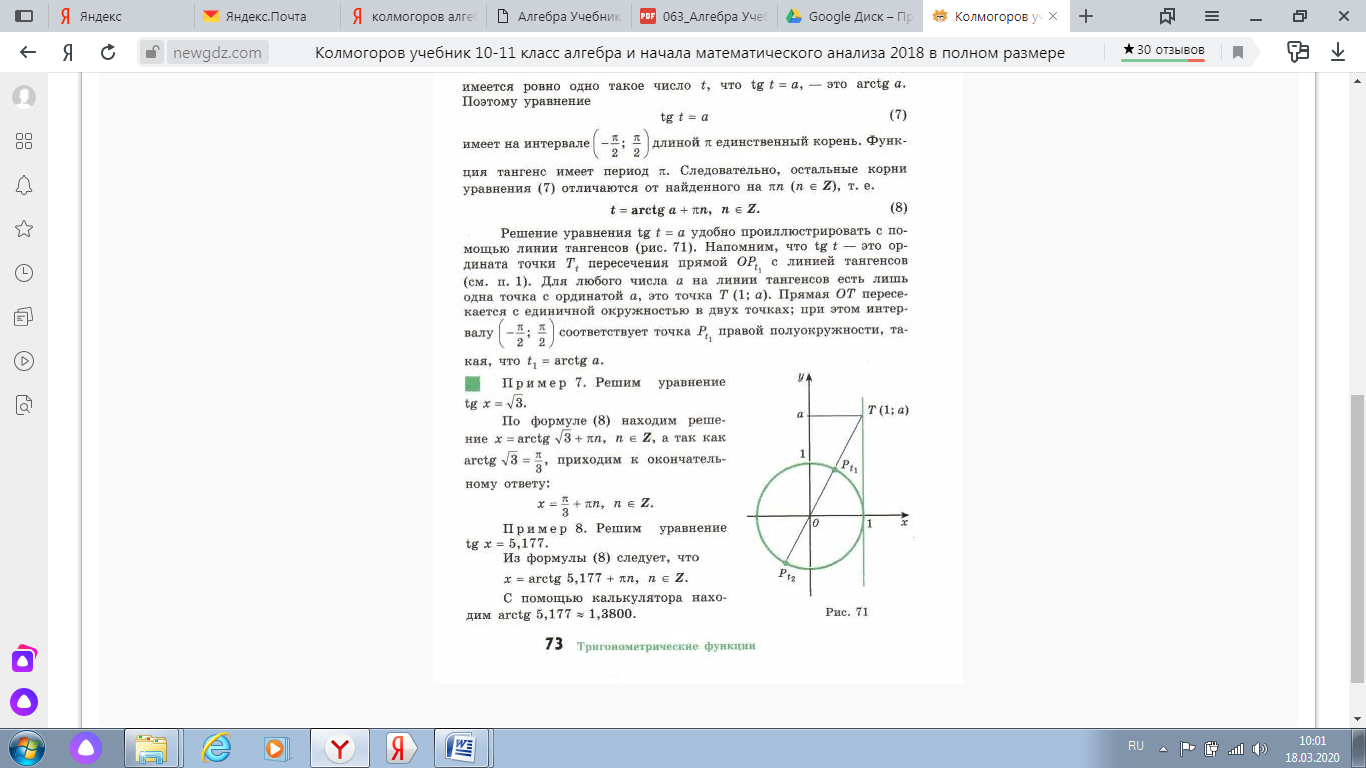 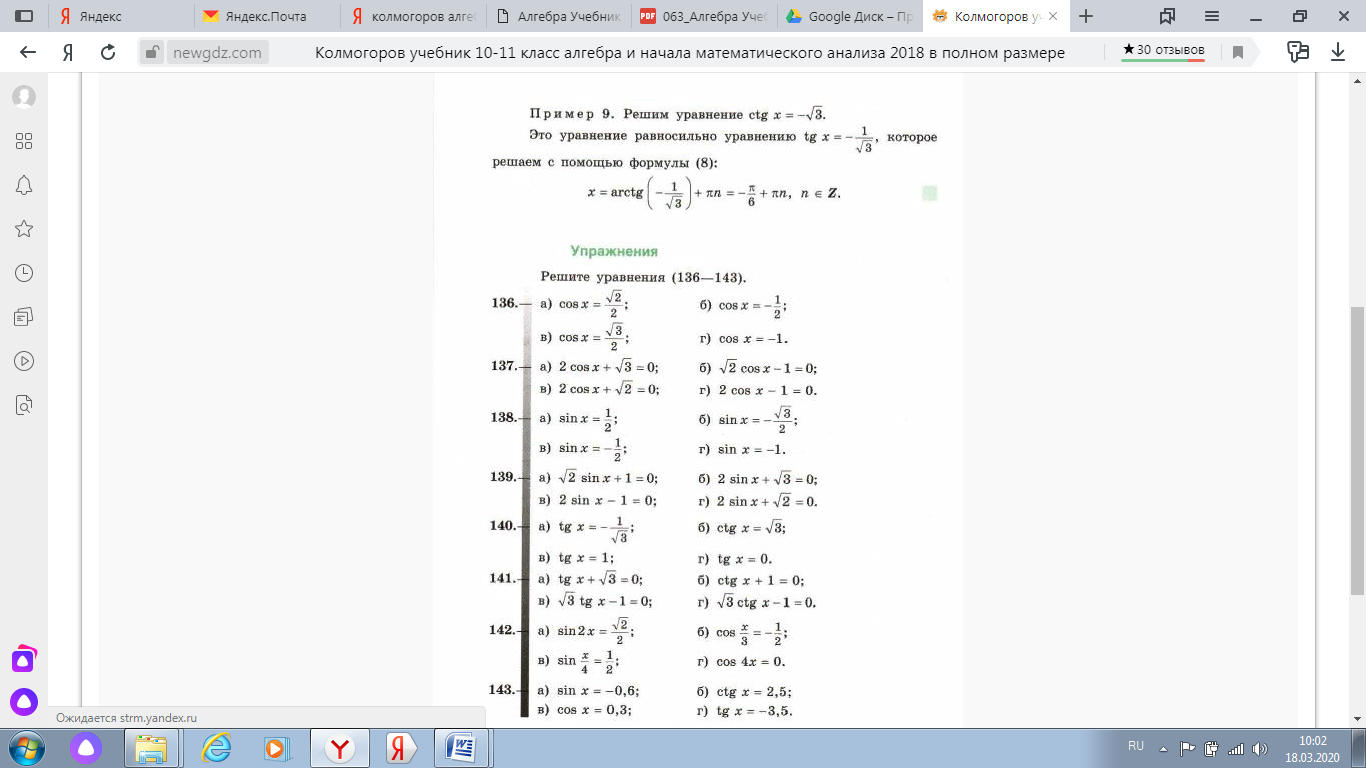 Решение простейших тригонометрических неравенств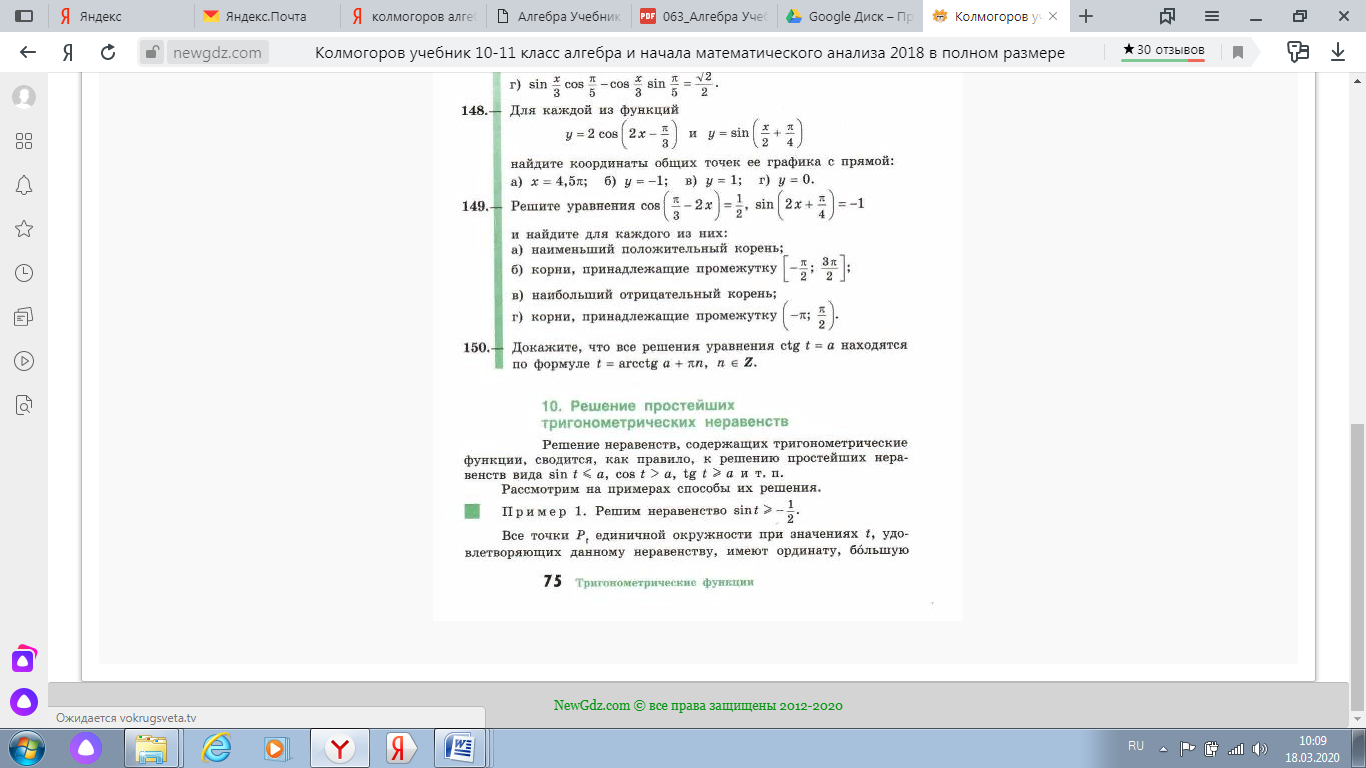 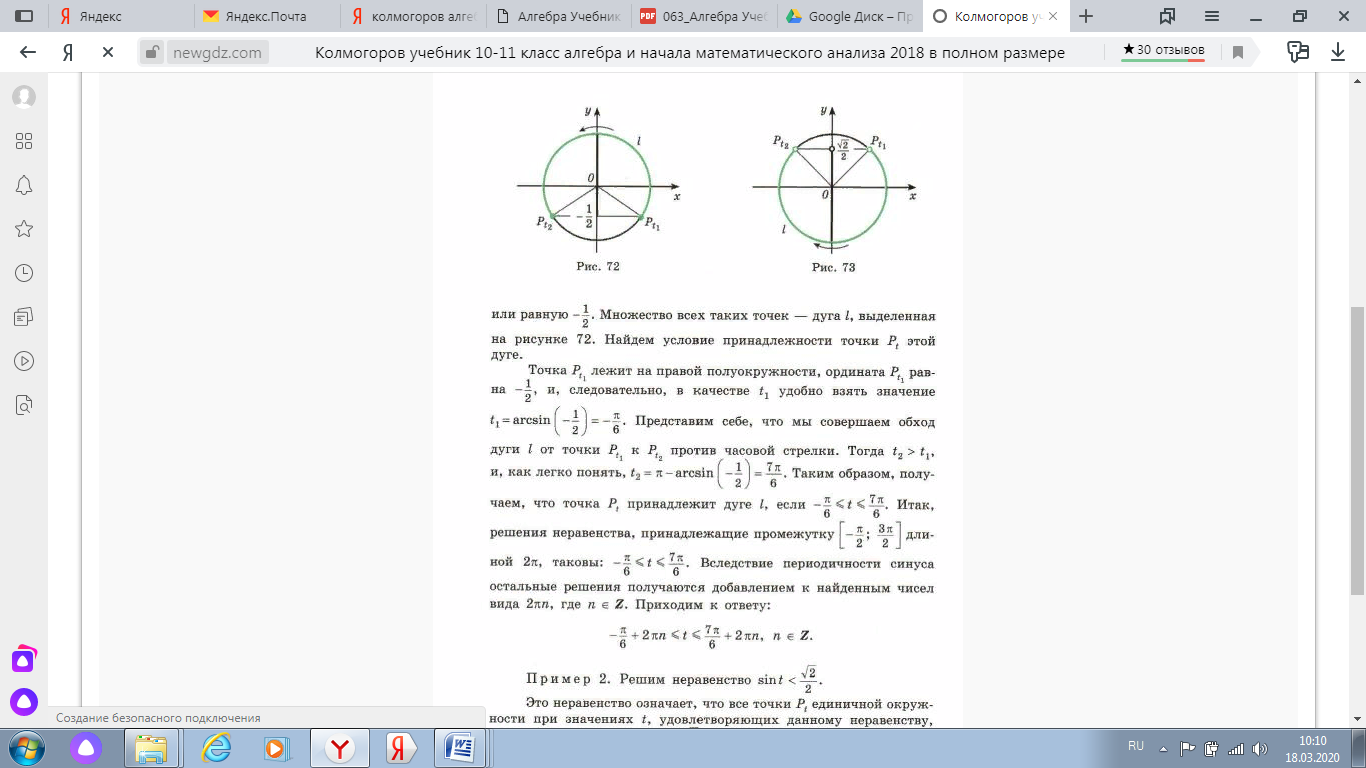 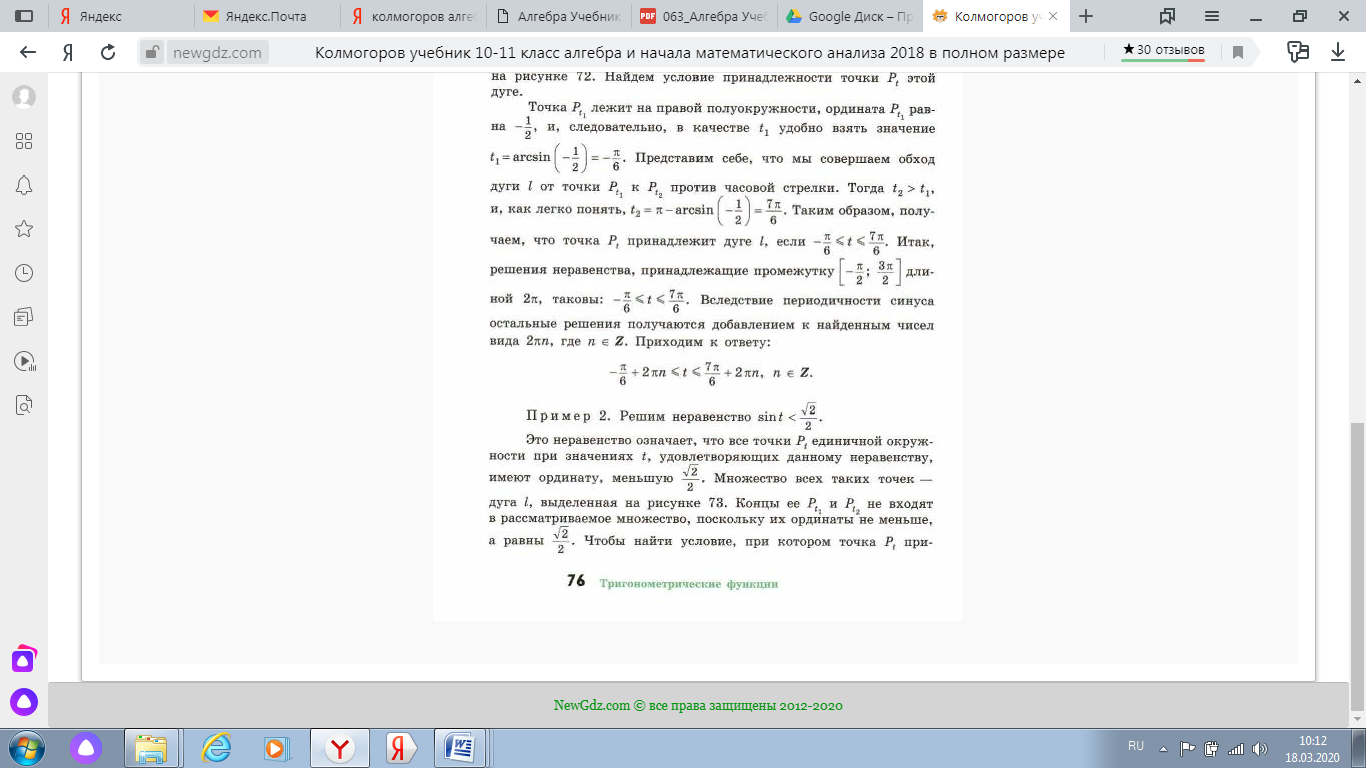 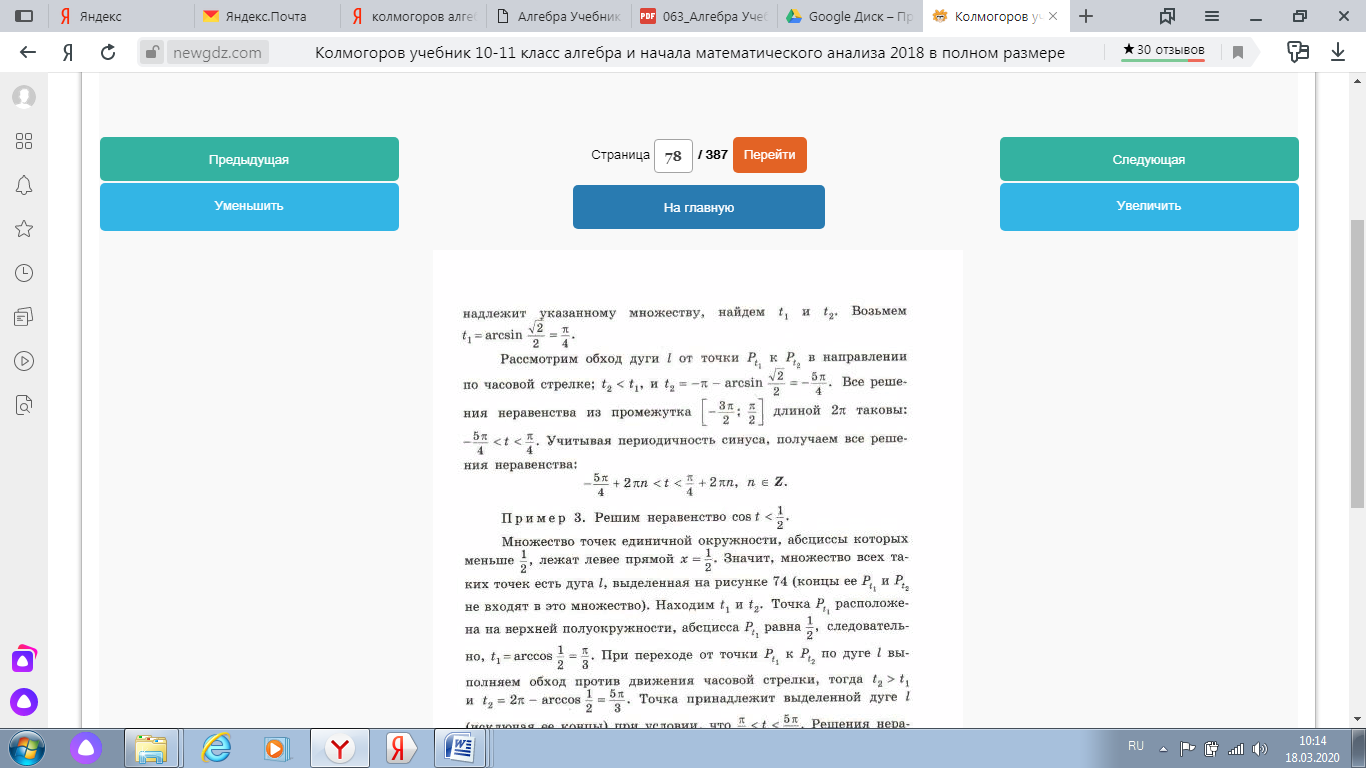 